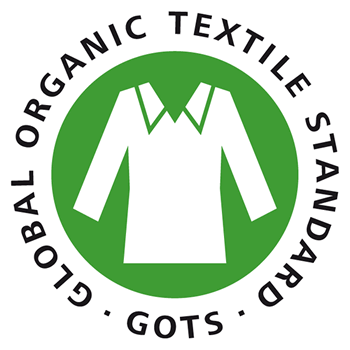 Global Organic Textile Standard (GOTS) Facilities Increase 18% in 2014 GOTS 4.0 Labelling Guide Released; First GOTS Conference in Mumbai, India, May 22For Immediate Release	Sumit GuptaRepresentative in India and Bangladesh+91 9892270594gupta@global-standard.orgNavi Mumbai (May 12, 2015)  The number of facilities certified to the Global Organic Textile Standard (GOTS) grew by more than 18% last year, from 3085 facilities in 2013 to 3663 facilities in 2014. GOTS is recognized worldwide as the leading processing standard for textiles made from organic fibers. GOTS certified facilities are now located in 64 countries around the world. Growth is evenly spread across all market segments including the mass market and the big brands. GOTS certification enables consumers to purchase items that are certified organic from field to finished product. Seven representatives worldwide (China, Japan, EU, Germany/Austria/ Switzerland, India/Bangladesh, UK, USA/Canada) are driving the increase in the awareness of certification to GOTS. Countries with the greatest increase in GOTS certification in 2014 are (in rank order) are: India (+338), Bangladesh (+89), Germany (+32), Turkey (+21) and China (+18). The Top Fifteen countries and regions in terms of the total number of GOTS-certified facilities are: India, Turkey, Germany, China, Bangladesh, Pakistan, Italy, South Korea, Portugal, Japan, France, USA, UK, Austria, and Hong Kong. The growth rate of GOTS certified facilities particularly in India, Bangladesh, Turkey, and China demonstrates that the pull effect on the supply chain continues to be strong."The growth in certifications demonstrates that GOTS has become the standard of choice for brands and retailers to efficiently manage their organic fibre supply chains,” says Claudia Kersten, GOTS Marketing Director. “Certification to GOTS also demonstrates a company’s commitment to sustainability through third party and independent GOTS certification and reference to GOTS on product labels instead of self-claims." "GOTS has considerably strengthened its widespread global acceptance as a tool that enables and monitors sustainable production worldwide,” adds Herbert Ladwig, GOTS Managing Director. “This is also confirmed by the support of governments and worldwide institutions such as the endorsement by IFOAM (International Federation of Organic Agriculture Movements), including the recommendation to governments not to start development of redundant standards and regulations, but rather to make reference to GOTS as the processing standard for organic labelled textiles." "Detailed information can be found in the GOTS Annual Report 2014, available for download on http://www.global-standard.org/information-centre/news/230-annual-report-2014-released.html  “India remained the top country for seventh year in a row with 1367 GOTS certified facilities and 32 per cent growth in certified facilities was registered. This is the biggest jump in last 5 years. Another positive step was a favorable policy decision by DGFT (Ministry of Commerce) was to delay implementation of new government rules regarding export of organic products. Therefore, GOTS certified products can be exported from India as organic without any legal barriers. Mr. Sumit Gupta, GOTS Representative in India & Bangladesh, was invited as a speaker in various events organized by SDC EC, ASSOCHAM, Consortium of Green Fashion, CITI, and Centre for Responsible Business etc. GOTS also participated in National Garment Fair as an exhibitor. GOTS was also a supporter of Biofach India in 2014. A very large number of consumers and businesses visited GOTS booth in the fair and interacted with Mr. Sumit Gupta. The interest in GOTS certified organic textile products is on the rise in both consumers as well as industry. India also witnessed an increase of brands and stores selling GOTS certified textiles in retail.Correct labelling remains an area of concern as some cases of wrong labelling were noticed and corrected during 2014 in India. Bangladesh emerged as second fastest growing destination for GOTS certified production with an increase of 89 facilities in 2014. Labelling Guide for GOTS 4.0 releasedOn 01 March 2015 GOTS  released a new edition of the Licensing and  Labelling  Guide addressing changes made in the latest version (4.0) of GOTS. The updates include detailed explanation for the correct on-product and off-product logo application and GOTS referencing especially for traders and retailers. In particular, the Guide explains where and when GOTS labelling and referencing is not permitted in order to prevent  possible misinterpretation and misuse.The First International GOTS Conference will take place May 22 in Mumbai, India.  The registration had to be closed as it was fully booked out. ABOUT GOTS: GOTS is the stringent voluntary global standard for the entire post-harvest processing (including spinning, knitting, weaving, dyeing and manufacturing) of apparel and home textiles made with organic fiber (such as organic cotton and organic wool), and includes both environmental and social criteria. Key provisions include a ban on the use of genetically modified organisms (GMOs), highly hazardous chemicals (such as azo dyes and formaldehyde), and child labor, while requiring strong social compliance management systems and strict waste water treatment practices. GOTS was developed by leading international standard setters - Organic Trade Association (U.S.), Japan Organic Cotton Association, International Association Natural Textile Industry (Germany), and Soil Association (UK) -   in order to define globally-recognized requirements that ensure the organic status of textiles. For more information on the Global Organic Textile Standard, please see www.global-standard.org. ###